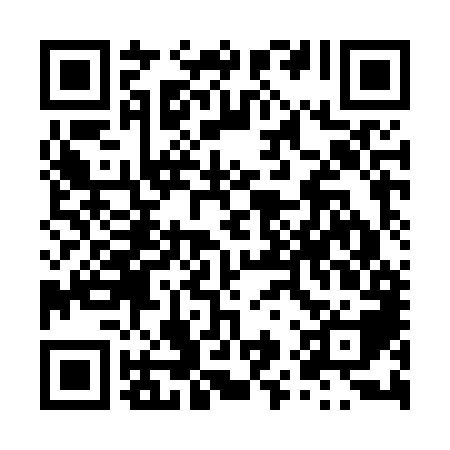 Ramadan times for Sirevere, EstoniaMon 11 Mar 2024 - Wed 10 Apr 2024High Latitude Method: Angle Based RulePrayer Calculation Method: Muslim World LeagueAsar Calculation Method: HanafiPrayer times provided by https://www.salahtimes.comDateDayFajrSuhurSunriseDhuhrAsrIftarMaghribIsha11Mon4:244:246:4112:244:026:086:088:1712Tue4:214:216:3812:244:046:106:108:1913Wed4:184:186:3512:234:066:136:138:2214Thu4:154:156:3212:234:086:156:158:2515Fri4:114:116:3012:234:106:186:188:2816Sat4:084:086:2712:234:126:206:208:3017Sun4:044:046:2412:224:136:226:228:3318Mon4:014:016:2112:224:156:256:258:3619Tue3:573:576:1812:224:176:276:278:3920Wed3:543:546:1512:214:196:296:298:4221Thu3:503:506:1212:214:216:326:328:4522Fri3:463:466:0912:214:236:346:348:4823Sat3:433:436:0612:214:256:366:368:5124Sun3:393:396:0312:204:266:396:398:5425Mon3:353:356:0012:204:286:416:418:5726Tue3:313:315:5712:204:306:436:439:0027Wed3:273:275:5412:194:326:466:469:0328Thu3:233:235:5112:194:346:486:489:0729Fri3:193:195:4812:194:356:506:509:1030Sat3:153:155:4612:184:376:536:539:1331Sun4:114:116:431:185:397:557:5510:171Mon4:074:076:401:185:417:577:5710:202Tue4:034:036:371:185:428:008:0010:243Wed3:583:586:341:175:448:028:0210:274Thu3:543:546:311:175:468:048:0410:315Fri3:493:496:281:175:478:078:0710:356Sat3:453:456:251:165:498:098:0910:397Sun3:403:406:221:165:518:118:1110:428Mon3:353:356:191:165:528:148:1410:469Tue3:303:306:161:165:548:168:1610:5110Wed3:253:256:141:155:568:188:1810:55